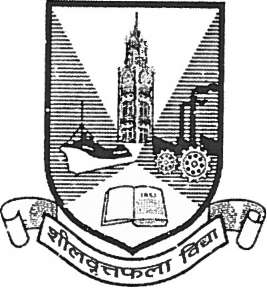 Bachelor of Management Studies (BMS) ProgrammeUnder Choice Based Credit, Grading and Semester SystemCourse Structure FYBMS(To be implemented from Academic Year- 2016-2017)SYBMS(To be implemented from Academic Year- 2017-2018)TYBMS(To be implemented from Academic Year- 2018-2019)Note: Project work is considered as a special course involving application of knowledge in solving/analyzing/exploring a real life situation/ difficult problem. Project work would be of 04 credits. A project work may be undertaken in any area of Elective Courses/ study area selectedBachelor of Management Studies (BMS) ProgrammeUnder Choice Based Credit, Grading and Semester SystemCourse Structure FYBMS(To be implemented from Academic Year- 2016-2017)Revised Syllabus of Courses ofBachelor of Management Studies (BMS) Programme at Semester Iwith Effect from the Academic Year 2016-2017Elective Courses (EC)Introduction to Financial AccountsModules at a GlanceRevised Syllabus of Courses ofBachelor of Management Studies (BMS) Programme at Semester Iwith Effect from the Academic Year 2016-2017Elective Courses (EC)Business LawModules at a GlanceRevised Syllabus of Courses ofBachelor of Management Studies (BMS) Programme at Semester Iwith Effect from the Academic Year 2016-2017Elective Courses (EC)Business StatisticsModules at a GlanceRevised Syllabus of Courses ofBachelor of Management Studies (BMS)Programme at Semester I with Effect from the Academic Year 2016-2017Ability Enhancement Courses (AEC)4. Business Communication- IModules at a GlanceRevised Syllabus of Courses ofBachelor of Management Studies (BMS)Programme at Semester I with Effect from the Academic Year 2016-2017Skill Enhancement Courses (SEC)5. Foundation Course -I Modules at a GlanceRevised Syllabus of Courses ofBachelor of Management Studies (BMS)Programme at Semester I with Effect from the Academic Year 2016-2017Skill Enhancement Courses (SEC)5.Foundation Course in NSS - IModules at a GlanceRevised Syllabus of Courses ofBachelor of Management Studies (BMS)Programme at Semester I with Effect from the Academic Year 2016-2017Skill Enhancement Courses (SEC)5.Foundation Course in NCC - IModules at a GlanceRevised Syllabus of Courses of Bachelor of Management Studies (BMS)Programme at Semester I with Effect from the Academic Year 2016-2017Skill Enhancement Courses (SEC)5.Foundation Course in Physical Education - IModules at a GlanceRevised Syllabus of Courses ofBachelor of Management Studies (BMS) Programme at Semester IWithEffect from the Academic Year 2016-2017Core Courses (CC)6.Foundation of Human SkillsModules at a GlanceRevised Syllabus of Courses ofBachelorof Management Studies (BMS) Programme at Semester Iwith Effect from the Academic Year 2016-2017Core Courses (CC)7. Business Economics - IModules at a GlanceRevised Syllabus of Courses of Bachelor of Management Studies (BMS) Programme at Semester IIwith Effect from the Academic Year 2016-2017Elective Courses(EC)Principles of MarketingModules at a GlanceRevised Syllabus of Courses of Bachelor of Management Studies (BMS) Programme at Semester IIwith Effect from the Academic Year 2016-2017Elective Courses (EC)2.Industrial LawModules at a GlanceRevised Syllabus of Courses of Bachelor of Management Studies (BMS) Programme at Semester IIwith Effect from the Academic Year 2016-2017Elective Courses (EC)3.Business MathematicsModules at a GlanceRevised Syllabus of Courses of Bachelor of Management Studies (BMS) Programme at Semester IIwith Effect from the Academic Year 2016-2017Ability Enhancement Courses (AEC)4. Business Communication - IIModules at a GlanceRevised Syllabus of Courses of Bachelor of Management Studies (BMS) Programme at Semester IIwith Effect from the Academic Year 2016-2017Skill Enhancement Courses (SEC)5. Foundation Course – IIModules at a GlanceRevised Syllabus of Courses of Bachelor of Management Studies (BMS) Programme at Semester IIwith Effect from the Academic Year 2016-2017Skill Enhancement Courses (SEC)5. Foundation Course in NSS - IIModules at a GlanceRevised Syllabus of Courses of Bachelor of Management Studies (BMS) Programme at Semester IIwith Effect from the Academic Year 2016-2017Skill Enhancement Courses (SEC)5.Foundation Course in NCC - IIModules at a GlanceRevised Syllabus of Courses of Bachelor of Management Studies (BMS) Programme at Semester IIwith Effect from the Academic Year 2016-2017Skill Enhancement Courses (SEC)5.Foundation Course in Physical Education - IIModules at a GlanceRevised Syllabus of Courses ofBachelor of Management Studies (BMS) Programme at Semester IIwith Effect from the Academic Year 2016-2017Core Courses (CC)6.Business EnvironmentModules at a GlanceRevised Syllabus of Courses ofBachelor of Management Studies (BMS) Programme at Semester IIwith Effect from the Academic Year 2016-2017Core Courses (CC)7. Principles of ManagementModules at a GlanceRevised Syllabus of Courses of Bachelor of Management Studies (BMS) Programme at Semester Iwith effect from the Academic Year 2016-2017Reference BooksRevised Syllabus of Courses of Bachelor of Management Studies (BMS) Programme at Semester IIwith effect from the Academic Year 2016-2017Reference BooksRevised Syllabus of Courses of Bachelor of Management Studies (BMS) Programme at Semester I and IIwith effect from the Academic Year 2016-2017Scheme of EvaluationThe performance of the learners will be evaluated in two Components. One component will be the Internal Assessment component carrying 25% marks and the second component will be the Semester-wise End Examination component carrying 75% marks. The allocation of marks for the Internal Assessment and Semester End Examinations will be as shown below:- Internal Assessment: 25 %Question Paper Pattern(Internal Assessment- Courses without Practical Courses)Question Paper Pattern(Internal Assessment- Courses with Practical Courses)Semester End Examination: 75 %Duration: The examination shall be of 2 ½ Hours durationTheory question paper patternThere shall be five questions each of 15 marks.All questions shall be compulsory with internal choice within the questions.Question may be subdivided into sub-questions a, b, c… and the allocation of marks depends on the weightage of the topic.(Detail question paper pattern has been given separately)Passing StandardThe learners to pass a course shall have to obtain a minimum of 40% marks in aggregate for each course where the course consists of Internal Assessment and Semester End Examination. The learners shall obtain minimum of 40% marks (i.e. 10 out of 25) in the Internal Assessment and 40% marks in Semester End Examination (i.e. 30 Out of 75) separately, to pass the course and minimum of Grade E to pass a particular semester A learner will be said to have passed the course if the learner passes the Internal Assessment and Semester End Examination together.Question Paper Pattern(Practical Courses)Maximum Marks: 75Questions to be set: 05Duration: 2 ½ Hrs.All Questions are Compulsory Carrying 15 Marks each.Note: Practical question of 15 marks may be divided into two sub questions of 7/8 and 10/5 Marks. If the topic demands, instead of practical questions, appropriate theory question may be asked.Question Paper Pattern(Theoretical Courses)Maximum Marks: 75Questions to be set: 05Duration: 2 ½ Hrs.All Questions are Compulsory Carrying 15 Marks each.Note:Theory question of 15 marks may be divided into two sub questions of 7/8 and 10/5 Marks.No. of CoursesSemester ICreditsNo. of CoursesSemester IICredits1Elective Courses (EC)Elective Courses (EC)1Elective Courses (EC)Elective Courses (EC)1Introduction to Financial Accounts031Principles of Marketing032Business Law032Industrial Law033Business Statistics033Business Mathematics032Ability Enhancement Courses (AEC)Ability Enhancement Courses (AEC)2Ability Enhancement Courses (AEC)Ability Enhancement Courses (AEC)2AAbility Enhancement Compulsory Course (AECC)Ability Enhancement Compulsory Course (AECC)2AAbility Enhancement Compulsory Course (AECC)Ability Enhancement Compulsory Course (AECC)4Business Communication - I034Business Communication -II032B*Skill Enhancement Courses (SEC)*Skill Enhancement Courses (SEC)2B**Skill Enhancement Courses (SEC)**Skill Enhancement Courses (SEC)5Any one course from the following list of courses025Any one course from the following list of the courses023Core Courses (CC)Core Courses (CC)3Core Courses (CC)Core Courses (CC)6Foundation of Human Skills036Business Environment037Business Economics-I037Principles of Management03Total CreditsTotal Credits20Total CreditsTotal Credits20*List of Skill Enhancement Courses (SEC)for Semester I (Any One)*List of Skill Enhancement Courses (SEC)for Semester I (Any One)**List of Skill Enhancement Courses (SEC)for Semester II (Any One)**List of Skill Enhancement Courses (SEC)for Semester II (Any One)1Foundation Course - I1Foundation Course -  Value Education and Soft Skill - II2Foundation Course in NSS - I2Foundation Course in NSS - II3Foundation Course in NCC - I3Foundation Course in NCC - II4Foundation Course in Physical Education - I4Foundation Course in Physical Education - IINote: Course selected in Semester I will continue in Semester IINote: Course selected in Semester I will continue in Semester IINote: Course selected in Semester I will continue in Semester IINote: Course selected in Semester I will continue in Semester IINo. of CoursesSemester IIICreditsNo. of CoursesSemester IVCredits1Elective Courses (EC)Elective Courses (EC)1Elective Courses (EC)Elective Courses (EC)1 & 2*Any one group of courses from the following list of the courses061 & 2** Any one group of courses from the following list of the courses062Ability Enhancement Courses (AEC)Ability Enhancement Courses (AEC)2Ability Enhancement Courses (AEC)Ability Enhancement Courses (AEC)3Information Technology in Business Management - I 023Information Technology in Business Management-II023Core Courses (CC)Core Courses (CC)3Core Courses (CC)Core Courses (CC)4Environmental Management034Business Economics-II035Business Planning & Entrepreneurial Management035Business Research Methods036Accounting for Managerial Decisions036Ethics & Governance037Strategic Management037Production & Total Quality Management03Total CreditsTotal Credits20Total CreditsTotal Credits20*List of group of ElectiveCourses(EC)for Semester III (Any two)*List of group of ElectiveCourses(EC)for Semester III (Any two)** List of group of Elective Courses(EC)for Semester IV (Any two)** List of group of Elective Courses(EC)for Semester IV (Any two)Group A: Finance Electives (Any Two Courses)Group A: Finance Electives (Any Two Courses)Group A: Finance Electives (Any Two Courses)Group A: Finance Electives (Any Two Courses)1Basics of Financial Services1Financial Institutions & Markets2Introduction to Cost Accounting2Auditing3Equity & Debt Market3Strategic Cost Management4Corporate Finance4Behavioural FinanceGroup B:Marketing Electives (Any Two Courses)Group B:Marketing Electives (Any Two Courses)Group B:Marketing Electives (Any Two Courses)Group B:Marketing Electives (Any Two Courses)1Consumer Behaviour1Integrated Marketing Communication 2Product Innovations Management2Rural Marketing3Advertising3Event Marketing4Social Marketing4Tourism MarketingGroup C: Human Resource Electives(Any Two Courses)Group C: Human Resource Electives(Any Two Courses)Group C: Human Resource Electives(Any Two Courses)Group C: Human Resource Electives(Any Two Courses)1Recruitment & Selection1Human Resource Planning & Information System2Motivation and Leadership2Training & Development in HRM3Employees Relations & Welfare3Change Management4Organisation Behaviour & HRM4Conflict & Negotiation Note: Group selected in Semester III will continue in Semester IVNote: Group selected in Semester III will continue in Semester IVNote: Group selected in Semester III will continue in Semester IVNote: Group selected in Semester III will continue in Semester IVNo. of CoursesSemester VCreditsNo. of CoursesSemester VICredits1Elective Courses (EC)Elective Courses (EC)1Elective Courses (EC)Elective Courses (EC)1,2,3 & 4*Any four courses from the following list of the courses121,2,3 & 4**Any four courses from the following list of the courses122Core Courses (CC)Core Courses (CC)2Core Courses (CC)Core Courses (CC)5Logistics & Supply Chain Management045Operation Research043Project WorkProject Work3Project WorkProject Work6Project Work I046Project Work II04Total CreditsTotal Credits20Total CreditsTotal Credits20*List of group of Elective Courses(EC)for Semester V (Any four)*List of group of Elective Courses(EC)for Semester V (Any four)** List of group of Elective Courses(EC)for Semester VI (Any four)** List of group of Elective Courses(EC)for Semester VI (Any four)Group A: Finance Electives (Any four Courses)Group A: Finance Electives (Any four Courses)Group A: Finance Electives (Any four Courses)Group A: Finance Electives (Any four Courses)1Investment Analysis & Portfolio Management1International Finance2Commodity & Derivatives Market2Innovative Financial Services3Wealth Management3Project Management4Strategic Financial Management4Risk Management in Banking Sector5Risk Management5Direct Taxes6Financing Rural Development6Indirect TaxesGroup B:Marketing Electives (Any four Courses)Group B:Marketing Electives (Any four Courses)Group B:Marketing Electives (Any four Courses)Group B:Marketing Electives (Any four Courses)1Services Marketing1Brand Management2E-Commerce & Digital Marketing2Retail Management3Sales & Distribution Management3International Marketing4Customer Relationship Management4Media Planning & Management5Industrial Marketing5Corporate Communication & Public Relations 6Strategic Marketing Management6Marketing of Non Profit OrganisationGroup C: Human Resource Electives (Any four Courses)Group C: Human Resource Electives (Any four Courses)Group C: Human Resource Electives (Any four Courses)Group C: Human Resource Electives (Any four Courses)1Finance for HR Professionals & Compensation Management1HRM in Global Perspective2Strategic Human Resource Management & HR Policies2Organisational Development3Performance Management & Career Planning3HRM in Service Sector Management4Industrial Relations4Workforce Diversity5Talent & Competency Management5Human Resource Accounting & Audit6Stress Management6Indian Ethos in ManagementNote: Group selected in Semester III will continue in Semester V &Semester VINote: Group selected in Semester III will continue in Semester V &Semester VINote: Group selected in Semester III will continue in Semester V &Semester VINote: Group selected in Semester III will continue in Semester V &Semester VINo. of CoursesSemester ICreditsNo. of CoursesSemester IICredits1Elective Courses (EC)Elective Courses (EC)1Elective Courses (EC)Elective Courses (EC)1Introduction to Financial Accounts031Principles of Marketing032Business Law032Industrial Law033Business Statistics033Business Mathematics032Ability Enhancement Courses (AEC)Ability Enhancement Courses (AEC)2Ability Enhancement Courses (AEC)Ability Enhancement Courses (AEC)2AAbility Enhancement Compulsory Course (AECC)Ability Enhancement Compulsory Course (AECC)2AAbility Enhancement Compulsory Course (AECC)Ability Enhancement Compulsory Course (AECC)4Business Communication - I034Business Communication -II032B*Skill Enhancement Courses (SEC)*Skill Enhancement Courses (SEC)2B**Skill Enhancement Courses (SEC)**Skill Enhancement Courses (SEC)5Any one course from the following list of courses025Any one course from the following list of the courses023Core Courses (CC)Core Courses (CC)3Core Courses (CC)Core Courses (CC)6Foundation of Human Skills036Business Environment037Business Economics-I037Principles of Management03Total CreditsTotal Credits20Total CreditsTotal Credits20*List of Skill Enhancement Courses (SEC)for Semester I (Any One)*List of Skill Enhancement Courses (SEC)for Semester I (Any One)**List of Skill Enhancement Courses (SEC)for Semester II (Any One)**List of Skill Enhancement Courses (SEC)for Semester II (Any One)1Foundation Course - I1Foundation Course- II2Foundation Coursein NSS - I2Foundation Coursein NSS - II3Foundation Course in NCC - I3Foundation Course in NCC - II4Foundation Course inPhysical Education - I4Foundation Course inPhysical Education - IINote: Course selected in Semester I will continue in Semester IINote: Course selected in Semester I will continue in Semester IINote: Course selected in Semester I will continue in Semester IINote: Course selected in Semester I will continue in Semester IISr. No.ModulesNo. of Lectures1Introduction152Accounting Transactions153Depreciation Accounting & Trial Balance154Final Accounts 15TotalTotal60Sr. No.Modules / Units1IntroductionMeaning and Scope of Accounting: Need and development, definition: Book-Keeping and accounting, Persons interested in accounting, Branches of accounting, Objectives of accounting Accounting principles: Introductions to Concepts and conventions.Introduction to Accounting Standards: Meaning and Scope)AS 1 : Disclosure to Accounting PoliciesAS 6: Depreciation Accounting.AS 9: Revenue Recognition.AS 10: Accounting For Fixed Assets.International Financial Reporting Standards (IFRS): Introduction to IFRSIAS-1:Presenttion of Financial Statements (Introductory Knowledge)IAS-2:Inventories (Introductory Knowledge)Accounting in Computerized Environment: Introduction, Features and application in various areas of Accounting2Accounting TransactionsAccounting transactions: Accounting cycle, Journal, Journal proper, Opening and closing entries, Relationship between journal & ledger: Rules regarding posting: Trial balance: Subsidiary books (Purchase, Purchase Returns, Sales, Sales Returns & cash book –Triple Column), Bank Reconciliation Statement.Expenditure:Classification of Expenditure- Capital, revenue and Deferred Revenue expenditureUnusual expenses: Effects of error: Criteria test.Receipts: Capital receipt, Revenue receipt, distinction between capital receipts and revenue receipts.Profit or Loss: Revenue profit or loss, capital profit or loss3Depreciation Accounting & Trial BalanceDepreciation accounting: Practical problem based on depreciation using SLM and RBM methods. (Where Provision for depreciation Account not maintained).Preparation of Trial Balance:Introduction and Preparation of Trial Balance4Final Accounts Introduction to Final Accounts of a Sole proprietor.Rectification of errors.Manufacturing Account, Trading Account, Profit and Loss Account and Balance Sheet.Preparation and presentation of Final Accounts in horizontal formatIntroduction to Schedule 6 of Companies Act ,1956Sr. No.ModulesNo. of Lectures1Contract Act, 1872 & Sale of Goods Act, 1930152Negotiable Instrument Act, 1981 & Consumer Protection Act, 1986153Company Law154Intellectual Property Rights(IPR) 15TotalTotal60Sr. No.Modules / Units1Contract Act, 1872 & Sale of Goods Act, 1930Contract Act,1872: Essential elements of Contract; Agreement and Contract – Capacity to Contract, free consent, consideration, lawful objects/ consideration, Breach of contract. Remedies for breach of Contract.Sale of Goods Act,1930: Scope of Act, Sale and Agreement to sell, essential of a valid Sale Contract – Conditions and warranties – Implied Condition and warranties, Rights of an unpaid seller.2Negotiable Instrument Act, 1981 & Consumer Protection Act, 1986Negotiable Instrument Act,1981: Introduction of Negotiable Instruments – Characteristics of negotiable instruments, Promissory note, Bills of exchange, Cheque, Dishonour of Cheque.Consumer Protection Act, 1986: Objects of Consumer Protection- Introduction of Consumers, who is consumer? Meaning of the words “Goods and services” – Meaning of thewords “Defects and Deficiencies of goods and services” Consumer disputes and Complaints.3Company LawCompany Law: What is company? – Incorporation of company – MOA, AOA, Prospectus, Meetings, Meaning of transfer and transmission of shares.4Intellectual Property Rights(IPR)Intellectual Property Rights (IPR)IPR definition/ objectivesPatent definition. What is patentable? What is not patentable? Invention And its Attributes, Inventors and ApplicationsTrademarks, definition, types of trademarks, infringement and passing off.Copy right definition and subject in which copy right exists, Originality, Meaning and Content, Authors and Owners, Rights and Restrictions.Geographical indications (only short notes)Sr. No.ModulesNo. of Lectures1Introduction to Statistics152Measures of Dispersion, Co-Relation and Linear Regression153Time Series and Index Number154Probability andDecision Theory15TotalTotal60Sr. No.Modules / Units1Introduction to StatisticsIntroduction: Functions/Scope, Importance, LimitationsData: Relevance of Data(Current Scenario), Type of data(Primary & Secondary), Primary(Census vs Samples, Method of Collection (In Brief), Secondary(Merits, Limitations, Sources) (In Brief)Presentation Of Data:Classification – Frequency Distribution – Discrete & Continuous, Tabulation, Graph(Frequency, Bar Diagram, Pie Chart, Histogram, Ogives)Measures Of Central Tendency:Mean(A.M, Weighted, Combined), Median(Calculation and graphical using Ogives), Mode(Calculation and Graphical using Histogram), Comparative analysis of all measures of Central Tendency2Measures of Dispersion, Co-Relation and Linear RegressionMeasures Of Dispersion: Range with C.R(Co-Efficient Of Range), Quartiles & Quartile deviation with CQ (Co-Efficient Of Quartile), Mean Deviation from mean with CMD (Co-Efficient Of Mean Deviation), Standard deviation with CV(Co-Efficient Of Variance), Skewness& Kurtosis (Only concept)Co-Relation: Karl Pearson, Rank Co-Relation Linear Regression: Least Square Method3Time Series and Index NumberTime Series: Least Square Method, Moving Average Method, Determination of SeasonIndex Number: Simple(unweighted) Aggregate Method, Weighted Aggregate Method, Simple Average of Price Relatives, Weighted Average of Price Relatives, Chain Base Index Numbers, Base Shifting, Splicing and Deflating, Cost of Living Index Number4Probability and Decision TheoryProbability: Concept of Sample space, Concept of Event, Definition of Probability, Addition & Multiplication laws of Probability, Conditional Probability, Bayes’ Theorem(Concept only), Expectation & Variance, Concept of Probability Distribution(Only Concept)Decision Theory: Acts, State of Nature Events, Pay offs, Opportunity loss, Decision Making under Certainty, Decision Making under Uncertainty, Non-Probability: Maximax, Maximin, Minimax, Regret, Laplace &Hurwicz) Probabilitistics (Decision Making under risk):EMV, EOL, EVPIDecision TreeSr. No.ModulesNo. of Lectures1Theory of Communication152Obstacles to Communication in Business World153Business Correspondence154Language and Writing Skills15TotalTotal60Sr. No.Modules / Units1Theory of CommunicationConcept of Communication: Meaning, Definition, Process, Need, FeedbackEmergence of Communication as a key concept in the Corporate and Global worldImpact of technological advancements on CommunicationChannels and Objectives of Communication: Channels-Formal and Informal- Vertical, Horizontal, Diagonal, GrapevineObjectives of Communication: Information, Advice, Order and Instruction, Persuasion, Motivation, Education,Warning, and Boosting the Morale of Employees(A brief introduction to these objectives to be given)Methods and Modes of Communication: Methods: Verbal and Nonverbal, Characteristics of Verbal Communication Characteristics of Non-verbal Communication, Business EtiquetteModes: Telephone and SMS Communication 3 (General introduction to Telegram to be given) Facsimile Communication [Fax]Computers and E- communication Video and Satellite Conferencing2Obstacles to Communication in Business WorldProblems in Communication /Barriers to Communication: Physical/ Semantic/Language / Socio-Cultural / Psychological / Barriers, Ways to Overcome these BarriersListening: Importance of Listening Skills, Cultivating good Listening Skills – 4Introduction to Business Ethics: Concept and Interpretation, Importance of Business Ethics, Personal Integrity at the workplace, Business Ethics and media, Computer Ethics, Corporate Social ResponsibilityTeachers can adopt a case study approach and address issues such as the following so as to orient and sensitize the student community to actual business practices:Surrogate Advertising, Patents and Intellectual Property Rights, Dumping of Medical/E-waste, Human Rights Violations and Discrimination on the basis of gender, race, caste, religion, appearance and sexual orientation at the workplacePiracy, Insurance, Child Labour3Business CorrespondenceTheory of Business Letter Writing:Parts, Structure, Layouts—Full Block, Modified Block, Semi - Block Principles of Effective Letter Writing, Principles of effective Email Writing, Personnel Correspondence: Statement of Purpose, Job Application Letter and Resume, Letter of Acceptance of Job Offer, Letter of Resignation[Letter of Appointment, Promotion and Termination, Letter of Recommendation (to be taught but not to be tested in the examination)]Sr. No.Modules / Units4Language and Writing SkillsCommercial Terms used in Business CommunicationParagraph Writing:Developing an idea, using appropriate linking devices, etcCohesion and Coherence, self-editing, etc [Interpretation of technical data, Composition on a given situation, a short informal report etc.]ActivitiesListening ComprehensionRemedial TeachingSpeaking Skills: Presenting a News Item, Dialogue and SpeechesParagraph Writing: Preparation of the first draft, Revision and Self – Editing, Rules of spelling.Reading Comprehension: Analysis of texts from the fields of Commerce and ManagementSr. No.ModulesNo. of Lectures1Overview of Indian Society052Concept of Disparity‐ 1103Concept of Disparity‐2104The Indian Constitution105Significant Aspects of Political Processes10TotalTotal45Sr. No.Modules / Units1Overview of Indian SocietyUnderstand the multi-cultural diversity of Indian society through its demographic composition: population distribution according to religion, caste, and gender; Appreciate the concept of linguistic diversity in relation to the Indian situation; Understand regional variations according to rural, urban and tribal characteristics; Understanding the concept of diversity as difference2Concept of Disparity‐ 1Understand the concept of disparity as arising out of stratification and inequality;Explore the disparities arising out of gender with special reference to violence against women, female foeticide (declining sex ratio), and portrayal of women in media;Appreciate the inequalities faced by people with disabilities and understand the issues of people with physical and mental disabilities3Concept of Disparity‐2Examine inequalities manifested due to the caste system and inter-group conflicts arising thereof; Understand inter-group conflicts arising out of communalism; Examine the causes and effects of conflicts arising out of regionalism and linguistic differences4The Indian ConstitutionPhilosophy of the Constitution as set out in the Preamble; The structure of the Constitution-the Preamble, Main Body and Schedules; Fundamental Duties of the Indian Citizen; tolerance, peace and communal harmony as crucial values in strengthening the social fabric of Indian society; Basic features of the Constitution5Significant Aspects of Political ProcessesThe party system in Indian politics; Local self-government in urban and rural areas; the 73rd and 74th Amendments and their implications for inclusive politics; Role and significance of women in politicsSr. No.ModulesNo. of Lectures1Introduction to NSS102Concept of Society and Social Issues in India153Indian Constitution and Social Justice104Human Personality and National Integration10TotalTotal45Sr. No.Modules / Units1Introduction to NSSIntroduction to National Service Scheme(NSS)Orientation and structure of National Service Scheme(NSS) National Service Scheme(NSS)- its objectivesThe historical perspective  of National Service Scheme(NSS) National Service Scheme(NSS)- Symbol and its meaningNational Service Scheme(NSS)-  its hierarchy from national to college levelNational Service Scheme(NSS) Regular activities  Distribution of working hours- Association between issues and programs- community project- urban rural activities, Association- modes of activity evaluation2Concept of Society and Social Issues in IndiaHistory and philosophy of social sciences in IndiaConcept of society- Development of Indian society -  Features of Indian Society-Division of labour and cast system in India Basic social issues in IndiaDegeneration of value system, Family system, Gender issues, Regional imbalance3Indian Constitution and Social JusticeIndian ConstitutionFeatures of Indian Constitution - Provisions related to social integrity and development Social Justice  Social Justice- the concept and its featuresInclusive growth- the concept and its features4Human Personality and National IntegrationDimensions of human personalitySocial Dimension of Human personality- Understanding of the socityPhysical Dimension of Human personality- Physical Exercise, Yoga, etc.National integration & Communal HarmonyNational Integration- its meaning, importance and practiceCommunal Harmony- its meaning, importance and practiceSr. No.ModulesNo. of Lectures1Introduction to NCC, National Integration & Awareness102Drill: Foot Drill103Adventure Training, Environment Awareness and Conservation104Personality Development and Leadership105Specialized Subject: Army/ Navy/ Air05TotalTotal45Sr. No.Modules / Units1Introduction to NCC, National Integration & AwarenessDesired outcome: The students will display sense of patriotism, secular values and shall be transformed into motivated youth who will contribute towards nation building through national unity and social cohesion.     Genesis, Aims, Objectives of NCC & NCC Song				Organisation& Training				Incentives & BenefitsReligions, Culture, Traditions and Customs of IndiaNational Integration: Importance and NecessityFreedom Struggle	2Drill: Foot DrillDesired outcome: The students will demonstrate the sense of discipline, improve bearing, smartness, turnout, develop the quality of immediate and implicit obedience of orders, with good reflexes.General and Words of CommandAttention, Stand at Ease and Stand Easy, Turning and Inclining at the HaltSizing, Forming Up in Three Ranks and Numbering, Open and Close Order March and DressingSaluting at the Halt, Getting On Parade, Dismissing and Falling OutMarching, Length of Pace and Time of Marching in Quick Time and Halt, Slow March and HaltTurning on the March and Wheeling.Saluting on the March.Formation of squad and Squad Drill.3Adventure Training, Environment Awareness and ConservationAdventure TrainingDesired outcome: The students will overcome fear & inculcate within them the sense of adventure, sportsmanship,espirit-d-corp and develop confidence , courage , determination, diligence and quest for excellence.Any Two such as – Obstacle course, Slithering, Trekking, Cycling, Rock Climbing, Para Sailing, Sailing,Scuba Diving etcEnvironment Awareness and ConservationDesired outcome: The student will be aware of the conservation of natural resources and protection of environment.Natural Resources – Conservation and ManagementWater Conservation and Rainwater HarvestingSr. No.Modules / Units4Personality Development and LeadershipDesired outcome: The student will develop an all-round personality with adequate leadership traits to deal / contribute effectively in life.Introduction to Personality DevelopmentFactors Influencing /Shaping Personality: Physical, Social, Physiological, Philosophical and PsychologicalSelf Awareness Know yourself/ InsightChange Your Mind Set Communication Skills: Group Discussion / Lecturettes (Public Speaking)Leadership TraitsTypes of Leadership5Specialized Subject: Army Or Navy Or AirArmyDesired outcome: The training shall instill patriotism, commitment and passion to serve the nation motivating the youth to join the defence forces. It will also acquaint, expose & provide basic knowledge about armed, naval and air-force subjects Armed ForceBasic organisation of Armed ForcesOrganisation of ArmyBadges and RanksIntroduction to Infantry and weapons and equipmentsCharacteristics of 7.62mm SLR Rifle, Ammunition, Fire power, Stripping, Assembling and CleaningMilitary historyBiographies of renowned Generals (Carriapa / Sam Manekshaw)Indian Army War Heroes- PVCsCommunicationTypes of CommunicationsCharacteristics of Wireless Technologies (Mobile, Wi-Fi etc.)ORNavyNaval orientation and service subjectsHistory of the Indian Navy-Pre and Post Independence, Gallantry award winnersOrganization of Navy- NHQ, Commands, Fleets, Ships and shore establishmentsTypes of Warships and their roleOrganization of Army and Air Force- Operational and Training commandsRanks of Officers and Sailors, Equivalent Ranks in the Three ServicesShip and Boat ModellingPrinciples of Ship ModellingMaintenance and Care of toolsSr. No.Modules / UnitsSearch and RescueSAR Organization in the Indian oceanSwimmingFloating for three minutes and Free style swimming for 50 metersORAIRGeneral Service KnowledgeDevelopment of AviationHistory of IAFPrinciples of FlightIntroductionLaws of MotionGlossary of Terms.AirmanshipIntroductionAirfield LayoutRules of the AirCircuit ProcedureATC/RT ProceduresAviation MedicineAero- EnginesIntroduction to Aero-enginesSr. No.ModulesNo. of Lectures1Introduction to Basic Relevant concepts in Physical Education102Components of Physical Fitness153Testing Physical Fitness104Effect of Exercise on various Body System10TotalTotal45Sr. No.Modules / Units1Introduction to Basic Relevant concepts in Physical EducationDimensions and determinants of Health, Fitness & Wellness Concept of Physical Education and its importance Concept of Physical Fitness and its types Concept of Physical Activity, exercise and its types & benefits2Components of Physical FitnessConcept of components of Physical Fitness Concept and components of HRPF Concept and components of SRPF Importance of Physical Education in developing physical fitness components.3Testing Physical FitnessTests for measuring Cardiovascular Endurance Tests for measuring Muscular Strength& Endurance Tests for measuring Flexibility Tests for measuring Body Composition4Effect of Exercise on various Body SystemEffect of exercises on Musculoskeletal system Effect of exercises on Circulatory System Effect of exercises on Respiratory System Effect of exercises on Glandular SystemSr. No.ModulesNo. of Lectures1Understanding of Human Nature152Introduction to Group Behaviour153Organizational Culture and Motivation at workplace154Organisational Change, Creativity and Development and Work Stress15TotalTotal60Sr. No.Modules / Units1Understanding of Human NatureIndividualBehaviour:Concept of a man, individual differences, factors affecting individual differences, Influence of environmentPersonality and attitude: Determinants of personality, Personality traits theory, Big five model, Personality traits important for organizational behaviour like authoritarianism, locus of control, Machiavellianism, introversion-extroversion achievement orientation , self  – esteem, risk taking, self-monitoring and type  A  and B personalities, Concept of understanding self  through JOHARI WINDOWS, Nature and components of attitude, Functions of attitude, Ways of changing attitude, Reading emotionsThinking, learning and perceptions: Thinking skills, thinking styles and thinking hat, Managerial skills and development, Learning characteristics, theories of learning (classical conditioning, operant     conditioning and social learning approaches), Intelligence, type ( IQ, EQ, SQ, at work place), Perception features and factor influencing individual perception, Effects of perceptual error in managerial decision making at work place. (Errors such as Halo effect, stereotyping, prejudice attributional).2Introduction to Group BehaviourIntroduction to Group BehaviourGroup Dynamics: Nature, types, group behaviour model (roles, norms, status, process, structures)Team effectiveness: nature, types of teams, ways of forming an effective team.Setting goals.Organizational processes and system.Power and politics: nature, bases of power, politics nature, types, causes of organizational politics, political games.Organizational conflicts and resolution: Conflict features, types, causes leading to organizational conflicts, levels of conflicts, ways to resolve conflicts through five conflicts resolution strategies with outcomes.3Organizational Culture and Motivation at workplaceOrganizational Culture:Characteristics of organizational culture.Types, functions and barriers of organizational cultureWays   of   creating   and   maintaining   effective organization cultureMotivation at workplace: Concept of motivationTheories of motivation in an organisational set up.A.Maslow Need HeirachyF.Hertzberg Dual FactorMc.Gregor theory X and theory Y.Waysofmotivating through carrot (positive reinforcement) and stick (negative reinforcement) at workplace.4Organisational Change, Creativity and Development and Work StressOrganisational change and creativity: Concepts of organisational change, Factors leading/influencing organisational change, Kurt Lewins model of  organisational change  and development, Creativity and qualities of a creative person, Ways  of  enhancing  creativity  for  effective  decision making, Creative problem solving.Organisational Development and work stress: Need for organisational development, OD Techniques, Stress, types of stress, Causes and consequences of job stress, Ways for coping up with job stressSr. No.ModulesNo. of Lectures1Introduction102Demand Analysis103Supply and Production Decisions and Cost of Production154Market structure: Perfect competition and Monopoly and Pricing and Output Decisions under Imperfect Competition155Pricing Practices10TotalTotal60Sr. No.Modules / Units1IntroductionScope and Importance of Business Economics - basic tools- Opportunity Cost principle- Incremental and Marginal Concepts. Basic economic relations - functional relations: equations- Total, Average and Marginal relations- use of Marginal analysis in decision making, The basics of  market demand, market supply and equilibrium price-  shifts in the demand and supply curves and equilibrium2Demand AnalysisDemand Function - nature of demand curve under different marketsMeaning, significance, types  and measurement of elasticity of demand (Price, income cross and promotional)- relationship between elasticity of demand and revenue concepts Demand estimation and forecasting: Meaning and significance - methods of demand estimation : survey and statistical methods (numerical illustrations on trend analysis and simple linear regression)3Supply and Production Decisions and Cost of ProductionProduction function: short run analysis with Law of Variable Proportions- Production function with two variable inputs- isoquants, ridge lines and least cost combination of inputs- Long run production function and Laws of Returns to Scale - expansion path - Economies and diseconomies  of Scale.Cost concepts: Accounting cost and economic cost, implicit and explicit cost, fixed and variable cost - total, average and marginal cost - Cost Output Relationship in the Short Run and Long Run (hypothetical numerical problems to be discussed), LAC and Learning curve - Break even analysis (with business applications)4Market structure: Perfect competition and Monopoly and Pricing and Output Decisions under Imperfect CompetitionShort run and long run equilibrium of a competitive firm and of industry - monopoly - short run and long- run equilibrium of a firm under MonopolyMonopolistic competition:Equilibrium of a firm under monopolistic competition,   debate over role of advertising(topics to be taught using case studies from real life examples) Oligopolistic markets: key attributes of oligopoly - Collusive and non collusive oligopoly market - Price rigidity - Cartels and price leadership models  (with practical examples)5Pricing PracticesCost oriented pricing methods: cost – plus (full cost) pricing, marginal cost pricing, Mark up pricing, discriminating pricing, multiple – product pricing - transfer pricing(case studies on how pricing methods are used in business world)Sr. No.ModulesNo. of Lectures1Introduction to Marketing152Marketing Environment, Research and Consumer Behaviour153Marketing Mix154Segmentation, Targeting and Positioning and Trends In Marketing 15TotalTotal60Sr. No.Modules / Units1Introduction to MarketingIntroduction to Marketing:Definition, features, advantages and scope of marketing. The 4P’s and 4C’s of marketing. Marketing v/s Selling.  Marketing as an activity and functionConcepts of Marketing: Needs, wants and demands, transactions, transfer and exchanges. Orientations of a firm: Production concept; Product concept; selling concept and marketing concept, social relationship, Holistic marketing.2Marketing Environment, Research and Consumer BehaviourThe micro environment of business: Management structure; Marketing Channels; Markets in which a firm operates; competitors and stakeholders.Macro environment: Political Factors; Economic Factors; Socio Cultural Factors , Technological Factors (PEST Analysis)Marketing research:  Meaning, features, Importance of marketing research. Types of marketing research: Product research; Sales research; consumer/customer research; production researchMIS:Meaning, features and ImportanceConsumer Behaviour: Meaning, feature, importance, factors affecting Consumer Behaviour3Marketing MixMarketing mix: Meaning –elements of Marketing Mix.Product-product mix-product line lifecycle-product planning – New product development- failure of new product-levels of product. Branding –Packing  and  packaging – role and importance Pricing – objectives- factors influencing pricing policy and Pricing strategy.Physical distribution – meaning – factor affecting channel selection-types of marketing channelsPromotion – meaning and significance of promotion. Promotion tools (brief)4Segmentation, Targeting and Positioning and Trends In MarketingSegmentation – meaning , importance , basisTargeting – meaning , typesPositioning – meaning – strategiesNew trends in marketing – E-marketing , Internet marketing and marketing using Social networkSocial marketing/ Relationship marketingSr. No.ModulesNo. of Lectures1Laws Related to Industrial Relations and Industrial Disputes152Laws Related to Health, Safety and Welfare153Social Legislation154Laws Related to Compensation Management15TotalTotal60Sr. No.Modules / Units1Laws Related to Industrial Relations and Industrial DisputesIndustrial Disputes Act, 1947: Definition, Authorities, Awards, Settlements, Strikes Lockouts, Lay Offs, Retrenchment and ClosureThe Trade Union Act, 19262Laws Related to Health, Safety and WelfareThe Factory Act 1948: (Provisions related to Health, Safety and Welfare)The Workmen’s Compensation Act, 1923 Provisions:Introduction: The doctrine of assumed risk, The doctrine of Common Employment, The doctrine of Contributory NegligenceDefinitionsEmployers liability for compensation (S-3 to 13)Rules as to Compensation (Sec 4 to Sec 9) (14 A & 17)3Social LegislationEmployee State Insurance Act 1948: Definition and  Employees Provident FundMiscellaneous Provision Act 1948: Schemes, Administration and determination of dues4Laws Related To Compensation ManagementThe payment of Wages Act 1948: Objectives, Definition, Authorised DeductionsPayment of Bonus Act, 1965The Payment Of Gratuity Act, 1972Sr. No.ModulesNo. of Lectures1Elementary Financial Mathematics152Matrices and Determinants153Derivatives and Applications of Derivatives154Numerical Analysis [Interpolation]15TotalTotal60Sr. No.Modules / Units1Elementary Financial MathematicsSimple and Compound Interest: Interest compounded once a year, more than once a year, continuous, nominal and effective rate of interestAnnuity-Present and future value-sinking fundsDepreciation of Assets: Equated Monthly Installments (EMI)- using flat interest rate and reducing balance method.Functions:Algebraic functions and the functions used in business and economics, Break Even and Equilibrium point.Permutation and Combination: (Simple problems to be solved with the calculator only)2Matrices and DeterminantsMatrices: Some important definitions and some important results. Matrix operation (Addition, scalar multiplication , matrix multiplication, transpose of a matrix)Determinants of a matrix of order two or three: properties and results of DeterminantsSolving a system of linear equations using Cramer’s ruleInverse of a Matrix (up to order three) using ad-joint of a matrix and matrix inversion methodCase study: Input Output Analysis3Derivatives and Applications of DerivativesIntroduction and Concept: Derivatives of constant function, logarithmic functions, polynomial and exponential functionRules of derivatives: addition, multiplication, quotientSecond order derivativesApplication of Derivatives: Maxima, Minima, Average Cost and Marginal Cost. Total revenue, Marginal revenue, Average revenue. Average and Marginal profit. Price elasticity of demand4Numerical Analysis [Interpolation]Introduction and concept: Finite differences – forward difference operator – Newton’s forward difference formula with simple examplesBackward Difference Operator. Newton’s backward interpolation formula with simple examplesSr. No.ModulesNo. of Lectures1Presentation Skills152Group Communication153Business Correspondence154Language and Writing Skills15TotalTotal60Sr. No.Modules / Units1Presentation Skills	Presentations:  (to be tested in tutorials only) 4 Principles of Effective PresentationEffective use of OHPEffective use of TransparenciesHow to make a Power-Point Presentation2Group CommunicationInterviews:Group Discussion Preparing for an Interview, Types of Interviews – Selection, Appraisal, Grievance, ExitMeetings:Need and Importance of Meetings, Conduct of Meeting and Group Dynamics Role of the Chairperson, Role of the Participants, Drafting of Notice, Agenda and ResolutionsConference:Meaning and Importance of Conference Organizing a Conference Modern Methods: Video and Tele – ConferencingPublic Relations: Meaning, Functions of PR Department, External and Internal Measures of PR3Business CorrespondenceTrade Letters: Order, Credit and Status Enquiry, Collection (just a brief introduction to be given)Only following to be taught in detail:-Letters of Inquiry, Letters of Complaints, Claims, Adjustments Sales Letters, promotional leaflets and fliers Consumer Grievance Letters, Letters under Right to Information (RTI) Act[Teachers must provide the students with theoretical constructs wherever necessary in order to create awareness. However students should not be tested on the theory.]4Language and Writing SkillsReports: Parts, Types, Feasibility Reports, Investigative ReportsSummarisation: Identification of main and supporting/sub points Presenting these in a cohesive mannerSr. No.ModulesNo. of Lectures1Globalisation and Indian Society072Human Rights103Ecology104Understanding Stress and Conflict105Managing Stress and Conflict in Contemporary Society08TotalTotal45Sr. NoModules /Units1Globalisation and Indian SocietyUnderstanding the concepts of liberalization, privatization and globalization;Growth of information technology and communication and its impact manifested in everyday life; Impact of globalization on industry: changes in employment and increasing migration; Changes in agrarian sector due to globalization; rise in corporate farming and increase in farmers’ suicides.2Human RightsConcept of Human Rights; origin and evolution of the concept; The Universal Declaration of Human Rights;Human Rights constituents with special reference to Fundamental Rights stated in the Constitution3EcologyImportance of Environment Studies in the current developmental context; Understanding concepts of Environment, Ecology and their interconnectedness; Environment as natural capital and connection to quality of human life; Environmental Degradation‐ causes and impact on human life;Sustainable development‐ concept and components; poverty and environment4Understanding Stress and ConflictCauses of stress and conflict in individuals and society; Agents of socialization and the role played by them in developing the individual; Significance of values, ethics and prejudices in developing the individual; Stereotyping and prejudice as significant factors in causing conflicts in society. Aggression and violence as the public expression of conflict5Managing Stress and Conflict in Contemporary SocietyTypes of conflicts and use of coping mechanisms for managing individual stress; Maslow’s theory of self‐actualisation;Different methods of responding to conflicts in society; Conflict‐resolution and efforts towards building peace and harmony in societySr. No.ModulesNo. of Lectures1Socio-economic Survey and Special Camp102Orientation of the College Unit and Communication Skills153Rapport with Community and Programme Planning104Government Organisations /Non-Government Organisations10TotalTotal45Sr. No.Modules / Units1Socio-economic Survey and Special CampSocio economic survey Socio-economic survey- its meaning and need, Process of Socio-economic survey- design of questionnaire; data collection, data analysis and report writingSpecial camping activityConcept of camp- Identification of community problems- Importance of group living- Team building- Adoption of village- Planning for  camp- pre camping, during the course of camp  and post camping activities2Orientation of the College Unit and Communication SkillsTraining and orientation of the program unit in the collegeLeadership  training – formation  of  need based programmmes- Concept of campus to  community(C to C) activitiesCommunication skills and DocumentationCommunication skills- the concept, Verbal, Non-Verbal communicationThe documentation- Activity Report Writing – basics of NSS accounting – Annual Report – Press note and preparation3Rapport with Community and Programme PlanningWorking with individual group and communityIce breaking- interaction games – conflict resolutionProgram planningProgramme planning- the concept and its features, requirements for successful implementation of program- program flow charting- feedback4Government Organisations /Non-Government OrganisationsStructure of Government Organisations  and Non-Government OrganisationsGovernment organisations (GO)-  its meaning -Legal set up, functioning, Sources of fundingNon-Government organisations (NGO)-  its meaning -Legal set up, functioning, Sources of fundingNational Service Scheme(NSS)- Government organisations (GO) and Non-Government organisations (NGO)Government schemes for community development Schemes of Government welfare departments for community development-   provisions & examplesSr. No.ModulesNo. of Lectures1Disaster Management, Social Awareness and Community Development102Health and Hygiene103Drill with Arms104Weapon Training105Specialized Subject: Army Or Navy Or Air05TotalTotal45Sr. No.Modules / Units1Disaster Management, Social Awareness and Community DevelopmentDisaster Management:Desired outcome: The student shall gain basic information about civil defence organisation / NDMA & shall provide assistance to civil administration in various types of emergencies during natural / manmade disastersCivil Defence Organisation and Its Duties/ NDMATypes of  Emergencies/ Natural DisasterAssistance during Natural / Other Calamities: Flood / Cyclone/ Earth Quake/ Accident etc. ‘Avan’ model of NCCSocial Awareness and Community Development:Desired outcome: The student shall have an understanding about social service and its need, about NGOs and shall participate in community action programmes for betterment of the community.Basics of Social Service, Weaker Sections of Our Society and Their NeedsSocial/ Rural Development Project: MNREGA, SGSY, NSAP etc.Contribution of Youth towards Social WelfareCivic ResponsibilitiesCauses & Prevention of HIV/AIDS; Role of Youth2Health and HygieneDesired outcome: The student shall be fully aware about personal health and hygiene lead a healthy life style and foster habits of restraint and self awareness.	Structure and Functioning of the Human BodyHygiene and Sanitation (Personal and Food Hygiene)Infectious & Contagious Diseases & Their Prevention3Drill with ArmsDesired outcome: The students will demonstrate the sense of discipline, improve bearing, smartness, turnout, develop the quality of immediate and implicit obedience of orders, with good reflexes.Attention, Stand at Ease and Stand EasyGetting on Parade with Rifle and Dressing at the OrderDismissing and Falling OutGround / Take Up ArmsPresent From the Order and Vice-versaGeneral Salute, Salami Shastra4Weapon TrainingDesired outcome: The student shall have basic knowledge of weapons and their use and handling.Characteristics of a Rifle / Rifle Ammunition and its Fire PowerStripping, Assembling, Care and Cleaning and Sight Setting of .22 rifleStripping, Assembling, Care and Cleaning of  7.62mm SLRLoading, Cocking and UnloadingThe lying position, Holding and Aiming- ITrigger control and firing a shotRange procedure and safety precautionsShort range firing, Aiming- II -Alteration of sightSr. No.Modules / Units5Specialized Subject: Army Or Navy Or AirArmyDesired outcome: The training shall instill patriotism, commitment and passion to serve the nation motivating the youth to join the defence forces. It will also acquaint, expose & provide basic knowledge about armed, naval and air-force subjects Map readingIntroduction to types of Maps and Conventional signsScales and Grid systemTopographical forms and technical termsRelief, contours and GradientsCardinal points and Types of NorthTypes of bearings and use of Service ProtractorPrismatic compass and its use and GPSField Craft and Battle CraftIntroduction Judging distanceDescription of groundRecognition, Description and Indication of landmarks and targetsORNavy`Naval CommunicationIntroduction to Naval Modern Communication, Purpose and PrinciplesIntroduction of Naval communicationDuties of various communication sub-departmentsSemaphoreIntroduction of position of letters and prosignsReading of messagesTransmission of messagesSeamanshipAnchor workParts of Anchor and Cable, their identificationRiggingTypes of ropes and breaking strength- stowing, maintenance and securing of ropesPractical Bends and Hitches: Reef Knot, Half hitch, Clove Hitch, Rolling Hitch, Timber Hitch, Bow Line, Round Turn and Two half hitch and Bow line on the Bight and its basic elements and uses.Introduction to Shackles, Hooks, Blocks and Derricks, Coiling Down and Splicing of ropeBoat workParts of Boat and Parts of an OarInstruction on boat Pulling- Pulling ordersSteering of boat under oars, Practical instruction on Boat Pulling, Precautions while pullingSr. No.Modules / UnitsORAirAir framesAircraft ControlsLanding GearInstrumentsBasic Flight InstrumentsAircraft ParticularsAircraft Particulars (Type specific) Aero modellingHistory of Aero modellingMaterials used in Aero modellingType of Aero modelsFlying/ Building of Aero modelsSr. No.ModulesNo. of Lectures1Development of Fitness102Health, Fitness and Diseases153Yoga Education104Daily Schedule of Achieving Quality of Life and Wellness10TotalTotal45Sr. No.Modules / Units1Development of FitnessBenefits of physical fitness and exercise and principles of physical fitness Calculation of fitness index level 1-4 Waist-hip ratio Target Heart Rate, BMI and types and principles of exercise (FITT) Methods of training – continues, Interval, circuit, Fartlek and Plyometric2Health, Fitness and DiseasesDefinition of obesity and its management Communicable diseases, their preventive and therapeutic aspectsFactors responsible for communicable diseases Preventive and therapeutic aspect of Communicable and non- communicable diseases 3Yoga EducationMeaning and history of yoga Ashtang yoga and types of yoga Types of Suryanamaskar and Technique of PranayamBenefits of Yoga4Daily Schedule of Achieving Quality of Life and WellnessDaily schedule based upon one’s attitude, gender, age &occupation. Basic – module: - Time split for rest, sleep, diet, activity & recreation. Principles to achieve quality of life:- positive attitude, daily regular exercise, control over food habits & healthy hygienic practices. Sr. No.ModulesNo. of Lectures1Introduction to Business Environment152Political and Legal environment153Social and Cultural Environment, Technological environment and Competitive Environment154International Environment15TotalTotal60Sr. No.Modules / Units1Introduction to Business EnvironmentBusiness: Meaning, Definition, Nature & Scope, Types of Business OrganizationsBusiness Environment: Meaning, Characteristics, Scope and Significance, Components of Business EnvironmentMicro and Macro Environment: Definition, Differentiation, Analysis of Business Environment, SWOT Analysis.Introduction to Micro-Environment:Internal Environment: Value system, Mission, Objectives, Organizational Structure, Organizational Resources, Company Image, Brand EquityExternal Environment: Firm, customers, suppliers, distributors, Competitors, SocietyIntroduction to Macro Components: Demographic, Natural, Political, Social, Cultural, Economic, Technological, International and Legal)2Political and Legal environmentPolitical Institutions: Legislature, Executive, Judiciary, Role of government in Business, Legal framework in India.Economic environment: economic system and economic policies. Concept of Capitalism, Socialism and Mixed EconomyImpact of business on Private sector, Public sector and Joint sectorSun-rise sectors of India Economy. Challenges of Indian economy.3Social and Cultural Environment, Technological environment and Competitive EnvironmentSocial and Cultural Environment: Nature, Impact of foreign culture on Business, Traditional Values and its Impact, Social Audit - Meaning and Importance of Corporate Governance and Social Responsibility of BusinessTechnological environment: Features, impact of technology on BusinessCompetitive Environment: Meaning, Michael Porter’s Five Forces Analysis, Competitive Strategies4International EnvironmentInternational Environment – GATT/ WTO: Objective and Evolution of GATT, Uruguay round, GATT  v/s WTO, Functions of WTO, Pros and Cons of WTO. Globalization: Meaning, Nature and stages of Globalization, features of Globalization, Foreign Market entry strategies, LPG model.MNCs: Definition, meaning, merits, demerits, MNCs in IndiaFDI: Meaning, FDI concepts and functions, Need for FDI in developing countries, Factors influencing FDI, FDI operations in India,Challenges faced by International Business and Investment Opportunities for Indian Industry.Sr. No.ModulesNo. of Lectures1Nature of Management152Planning and Decision Making153Organising154Directing, Leadership, Co-ordination and Controlling15TotalTotal60Sr. No.Modules / Units1Nature of ManagementManagement: Concept, Significance, Role & Skills, Levels of Management, Concepts of PODSCORB, Managerial Grid.Evolution of Management thoughts, Contribution of F.W Taylor, Henri Fayol and Contingency Approach.2Planning and Decision MakingPlanning: Meaning, Importance, Elements, Process, Limitations and MBO.Decision Making: Meaning, Importance, Process, Techniques of Decision Making.3OrganizingOrganizing: Concepts, Structure (Formal & Informal, Line & Staff and Matrix), Meaning, Advantages and LimitationsDepartmentation:  Meaning, Basis and SignificanceSpan of Control: Meaning, Graicunas Theory, Factors affecting span of ControlCentralization vs DecentralizationDelegation: Authority & Responsibility relationship4Directing, Leadership, Co-ordination and ControllingDirecting: Meaning and ProcessLeadership: Meaning, Styles and Qualities of Good LeaderCo-ordination as an Essence of ManagementControlling: Meaning, Process and TechniquesRecent Trends:  Green Management  & CSRReference BooksIntroduction to Financial AccountsFinancial Accounts (a managerial emphasis): By Ashok Banerjee – Excel books Fundamental of Accounting and Financial Analysis : By Anil Choudhary (Pearson education) Indian Accounting Standards and IFRS for non-financial executives : By T.P. Ghosh– Taxman Financial Accounting for Business Managers: By Ashish K. Bhattacharya. Introduction to Accountancy by T.S.  Grewal, S. Chand and Company (P) Ltd., New Delhi Advance Accounts by Shukla and Grewal, S. Chand and Company (P) Ltd., New Delhi Advanced Accountancy by R.L Gupta and M. Radhaswamy, S. Chand and Company (P) Ltd., New Delhi Modern Accountancy by Mukherjee and Hanif, Tata Mc. Grow Hill and Co. Ltd., Mumbai Financial Accounting by LesileChandwichk, Pentice Hall of India AdinBakley (P) Ltd., New Delhi Financial Accounting for Management by Dr. Dinesh Harsalekar, Multi-Tech. Publishing Co. Ltd., Mumbai Financial Accounting by P.C. Tulsian, Pearson Publications, New Delhi Accounting Principles by R.N. Anthony and J.S. Reece, Richard Irwin, IncFinancial Accounting by Monga, J.R. Ahuja, GirishAhuja and Ashok Shehgal, Mayur Paper Back, Noida Compendium of Statement and Standard of Accounting, ICAI Indian Accounting Standards, Ashish Bhattacharya, Tata Mc. Grow Hill and Co. Ltd., Mumbai Financial Accounting by Williams, Tata Mc. Grow Hill and Co. Ltd., Mumbai Company Accounting Standards by ShrinivasanAnand, Taxman, New Delhi Financial Accounting by V. Rajasekaran, Pearson Publications, New Delhi Introduction to Financial Accounting by Horngren, Pearson Publications, New Delhi Financial Accounting by M. Mukherjee and M. Hanif, Tata McGraw Hill Education Pvt. Ltd., New Delhi Financial Accounting a Managerial Perspective, Varadraj B. Bapat, MehulRaithatha, Tata McGraw Hill Education Pvt. Ltd., New DelhiBusiness LawElements of mercantile Law – N.D.KapoorBusiness Law – P.C. TulsianBusiness Law – SS GulshanCompany Law – Dr.Avtar SinghIndian contract Act – Dr.Avtar Singh Law of Intellectual Property-V.K-TaraporevalaBusiness StatisticsStatistics of Management , Richard Levin &David S. Rubin,Printice Hall of India , New Delhi. Statistics for Business & Economics, David R Anderson, Dennis J Sweney, Thopmson Publication. Fundamental of Statistics, S C Gupta, Himalya Publication House. Business Statistics , Bharadwaj , Excel Books, Delhi Business Mathematics, S.K Singh & J.K Singh, Brijwasi Book Distributor & Publisher.Reference BooksBusiness Communication - Paper IAgarwal, AnjuD(1989) A Practical Handbook for Consumers, IBH.Alien, R.K.(1970) Organisational Management through Communication.Ashley,A(1992) A Handbook Of Commercial Correspondence, Oxford University Press.Aswalthapa, K (1991)Organisational Behaviour, Himalayan Publication, Mumbai.Atreya N and Guha (1994) Effective Credit Management, MMC School of Management, Mumbai.Bahl,J.C. and Nagamia,S.M. (1974) Modern Business Correspondence and Minute Writing.Balan,K.R. and Rayudu C.S. (1996) Effective Communication, Beacon New Delhi.Bangh, LSue, Fryar,Maridell and Thomas David A. (1998) How to Write First Class Business Correspondence, N.T.C. Publishing Group USA.Banerjee, Bani P (2005) Foundation of Ethics in Mangement Excel Books 10.Businessworld Special Collector’s Issue: Ethics and the ManagerBarkar, Alan(1993) Making Meetings Work, Sterling Publications Pvt. Ltd., New Delhi.Basu,C.R.(1998) Business Organisation and Management, T.M.H.New Delhi.Benjamin, James (1993) Business and Professional Communication Concepts and Practices, Harper Collins College Publishers, New York.Bhargava and Bhargava91971) Company Notices, Meetings and RegulationsBlack, Sam (1972) Practical Public Relations, E.L.B.S. London.BoveeCourtland,L and Thrill, John V(1989) Business Communication, Today McGraw Hill, New York, Taxman Publication.Burton, G and Thakur, (1995) Management Today- Principles and Practices. T.M.H.,New Delhi.Darrow, Richard, Forrstal, Dan and Coolman, Aubrey (1967) Public Relations Handbook, TheDartwell Co., Chicago.Dayal, Ishwar(9810) Managing Large Organizations: A Comparative Study.Drucher,P.F.((1970) Technology, Management and Society, Pan Books London.Drucher,P.F.((1974)Management Responsibilities Practices, Heinemann, London. 22.Eyre, E.C. (1985) Effective Communication Made Simple, Rupa and Co.Calcutta.Ecouse Barry, (1999), Competitive Communication: A Rhetoric for Modern Business, OUP.Fisher Dalmar, (1999), Communication in Organisation, Jaico Pub House, Mumbai, Delhi.Frailley, L.E. (1982) Handbook of Business Letters, Revised Edn. Prentice Hall Inc.French, Astrid (1993) Interpersonal Skills. Sterling Publishers, New delhi.27 Fritzsche, David J (2005) Business Ethics: A Global and Managerial Perspective McGraw HillGarlside, L.E. (1980) Modern Business Correspondence, McDonald and Evans Ltd. Plymouth.Ghanekar,A(1996) Communication Skills for Effective Management. Everest Publishing House, Pune.Graves, Harold F. (1965) Report Writing, Prentice Hall, New Jersey.Gupta, Anand Das (2010) Ethics, Business and Society: Managing Responsibly Response Books 32.Gupta, Dipankar (2006) Ethics Incorporated: Top Priority and Bottom Line Response BooksKrevolin, Nathan (1983) Communication Systems and Procedures for Modern Office, Prentice Hall, New Jersey.Lesikar, Raymond V and Petit, John D.(1994) Business Communication: Theory and Application , Richard D. Irwin Inc. Ilinois.Ludlow,Ron.(1995) The Essence of Effective Communication, Prentice , New Delhi.36.M. Ashraf, Rizvi (2006) Effective Technical Communication Tata McGraw HillMartson, John E. 1963) The Nature of Public Relations, McGraw Hill, New Delhi.Majumdar,P.K.(1992) Commentary on the Consumer protection Act, Prentice, New Delhi.McQuail, Denis (1975), Communication, Longman.Merrihue, William (1960) Managing by Communication, McGraw Hill, New York. 41.Mishra Rajiv K (2006) Code of Conduct for Managers Rupa CompanyMonippalli, M.M. (1997),The Craft of Business Letter Writing, T.M.H. New Delhi.Reference BooksMontagu,A and Matson , Floyd(1979) The Human Connection, McGraw Hill,New York.Murphy, Herta and Hilde Brandt, Herbert W (1984) Effective Business Communication, McGraw Hill, New York.Parry, John (1968) The Psychology of Human Communication.Parson, C.J. and Hughes (1970) Written Communication for Business Students, Great Britain.Peterson, Robert A and Ferrell, O.C (2005) Business Ethics: New Challenges for Business Schools and Corporate Leaders Prentice Hall of India Pvt., LtdPhillip, Louis V. (1975) Organisational Communication- The Effective Management, Columbus Grid Inc. 49.. Ross, Robert D. (1977) The Management of Public Relations, John Wiley and Sons, U.S.A.Sadri Sorab, Sinha Arun and Bonnerjee peter (1998) Business Ethics: Concepts and Cases Tata McGraw Hill Public Company LimitedShekhar, R.C (1997) Ethical Choices in Business Response BooksStephenson, James (1988) Principles and Practice of Commercial Correspondence, Pilman and Sons Ltd. London.53.. Shurter, Robert L. (1971) Written Communication in Business, McGraw Hill, TokyoFoundation Course - ISocial and Economic Problems in India, Naseem Azad, R Gupta  Pub ( 2011)Indian Society and Culture, Vinita Padey, Rawat Pub (2016)Social Problems in India, Ram Ahuja, Rawat Pub (2014)Faces of Feminine in Ancient , medivial and Modern India, Mandakranta Bose	Oxford University PressNational Humana rights commission- disability ManualRural, Urban Migration : Trends, challenges & Strategies, S Rajagopalan, ICFAI- 2012Regional Inequilities in India	Bhat L S	SSRD- New DelhiUrbanisation in India: Challenges, Opportunities & the way forward, I J Ahluwalia, Ravi Kanbur, P K Mohanty, SAGE Pub ( 2014)The Constitution of India, P M Bakshi	2011The Problems of Linguistic States in India, Krishna Kodesia	Sterling PubPolitics in India: structure, Process and Policy	SubrataMitra, Rouutlege PubPolitics in India, Rajani Kothari, Orient BlackswanProblems of Communilism in india, Ravindra Kumar	Mittal PubCombating communalism in India: Key to National Integration, KawalKishor Bhardwaj, Mittal PubFoundation Course in NSSNational Service Scheme Manual (Revised) 2006, Government of India, Ministry of Youth Affairs and Sports, New Delhi.University of Mumbai National Service Scheme Manual 2009.Avhan Chancellor's Brigade - NSS Wing, Training camp on Disaster Preparedness Guidelines, March 2012RashtriyaSevaYojanaSankalpana - Prof.Dr.SankayChakane, Dr.Pramod\Pabrekar,  Diamond Publication, PuneNational Service Scheme Manual for NSS District Coordinators, National Service Scheme Cell, Dept. of Higher and Technical Education, Mantralaya,Annual report of National Service Scheme (NSS) published by Dept. of Higher and Technical Education, Mantralaya,NSS Cell, Dept. of Higher and Technical Education, Mantralaya, UTKARSHA- Socio and cultural guidelinesCase material as a Training Aid for Field Workers, Gurmeet Hans. Social service opportunities in hospitals, Kapil K. Krishnan, TISSNew Trends in NSS, Research papers published by University of PuneANOOGUNJ Research Journal, published by NSS Unit C. K. Thakur collegeReference BooksTraining Manual for Field Work published by RGNIYD, ChreeperumbudurProf.Ghatole R.N. Rural Social Science and Community Development.PurushottamSheth, Dr.Shailaja Mane, National Service SchemeJoint programme of National Service Scheme, University of Mumbai & DISHA - DEEPSHIKHA Projects, Nair Hospital, 2011-12National Service Scheme in India: A Case study of Karnataka, M. B. Dishad, Trust Publications, 2001http://www.thebetterindia.com/140/national-service-scheme-nss/http://en.wikipedia.org/wiki/national-service-scheme 19=http://nss.nic.in/adminstructhttp://nss.nic.in/propexpanhttp://nss.nic. inhttp://socialworknss.org/about.htmlFoundation Course in NCCCadet’s Hand book – Common subject..all wings, BY DG NCC, New Delhi.Cadet’s Hand book – Specialised Subjects, Army, Navy, Air-force, BY DG NCC, New Delhi.NCC OTA Precise, BY DG NCC, New Delhi.“AVAN” Model of Disaster Mang.,VinayakDalvie, Proceedings of Int. Conf. on Urban Plan. andEnvStrat& Challenges, Elphinstone College, Jan 2007.Humanistic Tradition of India,N.L.Gupta, Mohit Publication, New DelhiSocial psychology, Baron & Byrne, Pearson Publication, 12th Edition self awareness know yourself / insight (110) Group & Individuals (374) Group discussionChanakya’s 7 Secrets of Leadership, RadhakrishananPillai and D.Shivnandhan, JaicoSocial Psychology: Understanding Human Interaction, Baron, Robert A., (302/BAR/BYR),7th EditionSeven Habits of Highly Effective People., Covey , StephenThe Habit of Winning., Iyer , Prakash, Penguin , India ; 2011The Goal, Goldratt , Eliyahu, The Northriver press ; 1994Freedom Struggle, Chandra Bipin, National Book Trust 1972Freedom of Religion and The Indian Judiciary, Bachal V.M. , ShubhadaSaraswat, (362P)India 1996- A Reference Annual Govt. of India SahaSoneri Pane, Vinayak D. SavarkarEnvironmental Biology and Toxicology, P.D. Sharma., Rastogi PublicationEnvironmental Science, S.C. Santra, New Central Book AgencyNational Cadet Corps (India), Lambert M. Surhone, Mariam T. Tennoe, Susan F. Henssonow, Betascript Publishing, 2011National Cadet Corps, Youth in Action (Google eBook), National Cadet Corps (India), Lancer Publishers, 2003Youth in Step: History of the National Cadet Corps, V. Longer, Lancer international, 1983Original from the University of MichiganNational Cadet Corps of India, Man Mohan Sharma, Vision Books, 1980Original from the University of MichiganThe National Cadet Corps Act, 1948, as Modify Up to the 1st July 1963, India, Government of India Press, 1963(Military Law)Cadet Corps in India: Its Evolution and Impact, Satis Chandra Maikap, DarbariUdyog, 1979Original from the University of CaliforniaNational Cadet Corps: 100 Years of Distinction, National Cadet Corps (Singapore), NCCThe NCC, Singapore, National Cadet Corps Council, National Cadet Corps CouncilGrooming Tomorrow’s Leaders: National Cadet Corps, 1917-2006, R.S. Chhettri, Lancer Publishers, 2006National Civil Defence Cadet Corps, Lambert M. Surhone, Mariam T. Tennoe, Susan F. Henssonow, Betascript Publishing, 2011Reference BooksDiscovery of India, Jawaharlal NehruHealth and Hygiene, Manoj. J.S., Agra University PublicationYoga for Healing, Venkateswaran P.S., Bombay:- Jaico Publishing House 1989Yoga  Illustrated, New Delhi, Ministry of Information and Broadcasting, 1995Yoga Practice, 1972, Shivnande Swami, Mumbai:- D.B. Taraporewala 1972Yoga of Patanjali-1979, Yardi M.R., Bhandarkar Oriental Research Institute- 1974Sustainable Development (An Alternative Paradigm), Satpathy , N., Karnavati Publications , AhmedabadGlobal Partners for Sustainable Development, Pachauri R.K &Srivastava L., Tata Energy Research Institute, New Delhi ; 1994, 1998Ecology and the Politics of survival : Conflict over Natural Resources in India, Shiva , Vandana, Sage Publications , California , 1991Foundation Course in Physical EducationLippianCott Williams and Wilkins 2006.American College of Sports Medicine, ACSM’s, Guidelines for Exercise Testing and Priscription. (2013) Ninth Edition, LippianCott Williams and Wilkins.American College of Sports Medicine, ACSM’s Resource Manual for Guidelines for Exercise Testing and Priscription. (2006) 5th Ed., LippianCott Williams and Wilkins, 2006.Beashel, P.,& Taylor, J. (1996). Advance Studies in Physical Education and Sports. U.K.: Thomas Nelson and Sons Ltd.Bucher, C.A. (1995). Foundation of Physical Education (12th  Ed.) USA : St. Louis,C.V. Mosloy.Colfter, G.R., Hamilton, K.E., Magill R.A.,& Hamilton B.J. (1986). Contemporary Physical Education. USA :Wim C. Brown Publisher.Daryl S. (1994). Introduction to physical education, fitness and sports (2nd ed.). London: Mayfield publishing company.Dheer, S.D.(1991). Introduction to Health Education. New Delhi : Friends Publication.Dr.A.K.Uppal&Dr. G. P. Gautam (2004). Physical education and Health. Delhi: Friends publisher.Dr.Gharote M. L; Teaching Methods for Yogic Practices. – 2nd Ed., KaivalyadhamSamiti, Lonavala- 2001.Dr.Gharote M. L; Guideline for Yogic Practices – 2nd Ed., The Lonavala Yoga Institute (India), Lonavala- 2007Greenberg, Dintiman, Oakes. (2004). Physical Fitness & wellness.(3rd ed.) IL:Human kinetics.Halfield, F.C. (2001). Fitness : The Complete Guide. USA : International Sports Science Association.Jackson, A.L., Morrow, J.R. (2004). Physical activity for health & fitness. IL:Human kinetics.Kamlesh, M.L. (2002). Foundation of Physical Education. New Delhi : Metropolitan Book & Co. Ptd. Ltd.Kansal, D.K. (2012). A Text book of Applied Measurement Evaluation and Sports Selection (3rd Ed.). New Delhi : DVS Publication.Lock Hurt and others – Anatomy of the human body, Feber&Feber Oxford University, 1975Muller, J. P.(2000). Health, Exercise and Fitness. Delhi : Sports.Murgesh N. – Anatomy, Physiology and Health Education, Sathya, Chinnalapatti, 1990.NASPE. (2005). Physical Education for lifelong fitness. The physical Best teacher’s guide. IL:Human KineticsNieman, D.C.(1986). Fitness and Sports Medicine : Health Related Approach London: Mayfield Publishing Co.Nimbalkar. Sadashiv, Yoga for Health and Peace.- 6th Ed., Yoga VidyaNiketan, Mumbai., 2004.Pate R.R. &Hohn R.C. (1994). Health Fitness Through Physical Education. USA : Human Kinetics.Pandey ,&Gangopadhyay.(1995). Health Education for school children. New Delhi : Friends Publication.Safrit, M. (1990). Introduction to Measurement in Physical Education and Exercise Science. St. Louis,Toronto,Bastan : Times Mirror/Mosby College Publishing.Sharma, O.P. (1998). History of Physical Education. Delhi: KhelSahityaKendra.Werner. W.K., Hoeger. (2007). Fitness and Wellness. (8th ed.). Wadsworth, Cengage Learning.Reference BooksFoundation of Human SkillsOrganisational behaviour, S.Robbins, Prentice HallOrganisational behaviour, John W.Newstrom and Keith Davis, Tata McGrawhillOrganisational behaviour, Fred Luthans, McGrawhill,NewyorkOrganisational behaviour, K.Aswathappa, Himalaya  Publishing HouseEssentials of management, Koontz,Harold, Tata McGrawhillBusiness Economics - Paper IMehta, P.L.: Managerial Economics – Analysis, Problem and Cases (S. Chand & Sons, N. Delhi, 2000) Hirchey .M., Managerial Economics,  Thomson South western (2003)  Salvatore, D.: Managerial Economics in a global economy (Thomson South Western Singapore, 2001)Frank Robert.H, Bernanke. Ben S., Principles of Economics (Tata McGraw Hill (ed.3)Gregory Mankiw., Principles of Economics, Thomson South western (2002 reprint)Samuelson &Nordhas.: Economics (Tata McGraw Hills, New Delhi, 2002) Pal Sumitra, Managerial Economics cases and concepts (Macmillan, New Delhi,2004)Reference BooksPrinciples of MarketingKotlar, Philip, Marketing Management, Prentice Hall, New Delhi. Stanton, Etzel, Walker, Fundamentals of Marketing, Tata-McGraw Hill, New Delhi. Saxena, Rajan, Marketing Management, Tata-McGraw Hill, New Delhi. McCarthy, E.J., Basic Marketing: A managerial approach, Irwin, New York. Pillai R S, Bagavathi, Modern MarketingIndustrial LawIndustrial and Labour Laws, Dr. Sanjeev Kumar, Bharat Law HP LtdLabour and Industrial Laws, S.N Misra, Central Law PublicationLabour and Industrial Laws, P.K.Padhi, Eastern Economy EditionCommercial and Industrial Law, S.K. Dasgupta, Sterling Publishers Pvt. LtdIndustrial Law, Mr. N.D. Kapoor, Sultan ChandEmployee’s Provident Fund, Chopra D.S, Labour Law AgencyIndustrial Law, Mr. P.L. Mallick, Sultan ChandEssence of Personnel Management and Industrial Relations, Cowling, Prentice – Hall Business MathematicsMathematics for Economics and Finance, Martin Anthony, Norman Biggs, Cambridge lowprice editions, 2000. Business Mathematics, D.C. Sancheti, V.K. Kapoor, Sultan Chand & Sons Publications, 2006. Business Mathematics, J.K. Singh, 2009,Himalaya Publishing House. Mathematics for Business and Economics, J.D. Gupta, P.K. Gupta, Man Mohan, Tata McGrawHill Publishing Company Ltd. Mathematics of Finance 2nd Edition Schaum’s Outline Series Peter Zima, Robert Brows Tata McGrawHill Publishing Company Ltd Business Mathematics by Dr.AmarnathDikshit&Dr.Jinendra Kumar Jain. Business Mathematics by Bari - New Literature publishing company, Mumbai Mathematics for Economics and Business, RS Bhardwaj, 2010,Excel Books Business Mathematics, Zameerudin, Qazi, V.K. Khanna& S.K. Bhambri, Vikas Publishing House Pvt. Ltd, New DelhiBusiness Communication - Paper IIgarwal, AnjuD(1989) A Practical Handbook for Consumers, IBH.Alien, R.K.(1970) Organisational Management through Communication.Ashley,A(1992) A Handbook Of Commercial Correspondence, Oxford University Press.Aswalthapa, K (1991)Organisational Behaviour, Himalayan Publication, Mumbai.Atreya N and Guha (1994) Effective Credit Management, MMC School of Management, Mumbai.Bahl,J.C. and Nagamia,S.M. (1974) Modern Business Correspondence and Minute Writing.Balan,K.R. and Rayudu C.S. (1996) Effective Communication, Beacon New Delhi.Bangh, LSue, Fryar,Maridell and Thomas David A. (1998) How to Write First Class Business Correspondence, N.T.C. Publishing Group USA.Banerjee, Bani P (2005) Foundation of Ethics in Mangement Excel Books 10.Businessworld Special Collector’s Issue: Ethics and the ManagerReference BooksBarkar, Alan(1993) Making Meetings Work, Sterling Publications Pvt. Ltd., New Delhi.Basu,C.R.(1998) Business Organisation and Management, T.M.H.New Delhi.Benjamin, James (1993) Business and Professional Communication Concepts and Practices, Harper Collins College Publishers, New York.Bhargava and Bhargava91971) Company Notices, Meetings and RegulationsBlack, Sam (1972) Practical Public Relations, E.L.B.S. London.BoveeCourtland,L and Thrill, John V(1989) Business Communication, Today McGraw Hill, New York, Taxman Publication.Burton, G and Thakur, (1995) Management Today- Principles and Practices. T.M.H.,New Delhi.Darrow, Richard, Forrstal, Dan and Coolman, Aubrey (1967) Public Relations Handbook, TheDartwell Co., Chicago.Dayal, Ishwar(9810) Managing Large Organizations: A Comparative Study.Drucher,P.F.((1970) Technology, Management and Society, Pan Books London.Drucher,P.F.((1974)Management Responsibilities Practices, Heinemann, London. 22.Eyre, E.C. (1985) Effective Communication Made Simple, Rupa and Co.Calcutta.Ecouse Barry, (1999), Competitive Communication: A Rhetoric for Modern Business, OUP.Fisher Dalmar, (1999), Communication in Organisation, Jaico Pub House, Mumbai, Delhi.Frailley, L.E. (1982) Handbook of Business Letters, Revised Edn. Prentice Hall Inc.French, Astrid (1993) Interpersonal Skills. Sterling Publishers, New delhi.27 Fritzsche, David J (2005) Business Ethics: A Global and Managerial Perspective McGraw HillGarlside, L.E. (1980) Modern Business Correspondence, McDonald and Evans Ltd. Plymouth.Ghanekar,A(1996) Communication Skills for Effective Management. Everest Publishing House, Pune.Graves, Harold F. (1965) Report Writing, Prentice Hall, New Jersey.Gupta, Anand Das (2010) Ethics, Business and Society: Managing Responsibly Response Books 32.Gupta, Dipankar (2006) Ethics Incorporated: Top Priority and Bottom Line Response BooksKrevolin, Nathan (1983) Communication Systems and Procedures for Modern Office, Prentice Hall, New Jersey.Lesikar, Raymond V and Petit, John D.(1994) Business Communication: Theory and Application , Richard D. Irwin Inc. Ilinois.Ludlow,Ron.(1995) The Essence of Effective Communication, Prentice , New Delhi.36.M. Ashraf, Rizvi (2006) Effective Technical Communication Tata McGraw HillMartson, John E. 1963) The Nature of Public Relations, McGraw Hill, New Delhi.Majumdar,P.K.(1992) Commentary on the Consumer protection Act, Prentice, New Delhi.McQuail, Denis (1975), Communication, Longman.Merrihue, William (1960) Managing by Communication, McGraw Hill, New York. 41.Mishra Rajiv K (2006) Code of Conduct for Managers Rupa CompanyMonippalli, M.M. (1997),The Craft of Business Letter Writing, T.M.H. New Delhi.Montagu,A and Matson , Floyd(1979) The Human Connection, McGraw Hill,New York.Murphy, Herta and Hilde Brandt, Herbert W (1984) Effective Business Communication, McGraw Hill, New York.Parry, John (1968) The Psychology of Human Communication.Parson, C.J. and Hughes (1970) Written Communication for Business Students, Great Britain.Peterson, Robert A and Ferrell, O.C (2005) Business Ethics: New Challenges for Business Schools and Corporate Leaders Prentice Hall of India Pvt., LtdPhillip, Louis V. (1975) Organisational Communication- The Effective Management, Columbus Grid Inc. 49.. Ross, Robert D. (1977) The Management of Public Relations, John Wiley and Sons, U.S.A.Sadri Sorab, Sinha Arun and Bonnerjee peter (1998) Business Ethics: Concepts and Cases Tata McGraw Hill Public Company LimitedShekhar, R.C (1997) Ethical Choices in Business Response BooksStephenson, James (1988) Principles and Practice of Commercial Correspondence, Pilman and Sons Ltd. London.53.. Shurter, Robert L. (1971) Written Communication in Business, McGraw Hill, TokyoReference BooksFoundation Course - IIA decade of economic reforms in  India (The past, the present, the future)-Edited by Raj Kapila and Uma Kapila, Academic Foundation (2002) Impact of the policies of WTO on Indian agriculture -  S. Nehru, Serial Pub. (2012)Privatisation of public enterprises – Emerging dimensions – Edited by G.S. Batra, NarinderKaur ,Anmol Pub. (1995)Economics of development – Dwight Perkins, Steven Radelet, David Lindauer, Norton company (2006)Industrial Policy and economic development in India (1947 -2012) – AnupChatterjeeNew Century Pub. (2012)Globalisation and development of backward areas – Edited by G. Satyanarayana New Century Pub. (2007)Contemporary issues in globalisation – An introduction to theory and policy in India SoumyenSikder , Oxford University Press (2002)Environmental Studies – Dr. Vijay Kumar Tiwari , Himalayan Pub. (2010)Ecology and environment – Benu Singh, Vista International Pub. (2006)Universal Human Rights : In theory and practice, Jack Donnelly, (2014)Stress Management – Dr. N. Tejmani Singh ,Maxford books (2011)Stress blasters – Brian Chchester, Perry Garfinkel and others , Rodale Press (1997)Foundation Course in NSSNational Service Scheme Manual (Revised) 2006, Government of India, Ministry of Youth Affairs and Sports, New Delhi.University of Mumbai National Service Scheme Manual 2009.Avhan Chancellor's Brigade - NSS Wing, Training camp on Disaster Preparedness Guidelines, March 2012RashtriyaSevaYojanaSankalpana - Prof.Dr.SankayChakane, Dr.Pramod\Pabrekar,  Diamond Publication, PuneNational Service Scheme Manual for NSS District Coordinators, National Service Scheme Cell, Dept. of Higher and Technical Education, Mantralaya,Annual report of National Service Scheme (NSS) published by Dept. of Higher and Technical Education, Mantralaya,NSS Cell, Dept. of Higher and Technical Education, Mantralaya, UTKARSHA- Socio and cultural guidelinesCase material as a Training Aid for Field Workers, Gurmeet Hans. Social service opportunities in hospitals, Kapil K. Krishnan, TISSNew Trends in NSS, Research papers published by University of PuneANOOGUNJ Research Journal, published by NSS Unit C. K. Thakur collegeTraining Manual for Field Work published by RGNIYD, ChreeperumbudurProf.Ghatole R.N. Rural Social Science and Community Development.PurushottamSheth, Dr.Shailaja Mane, National Service SchemeJoint programme of National Service Scheme, University of Mumbai & DISHA - DEEPSHIKHA Projects, Nair Hospital, 2011-12National Service Scheme in India: A Case study of Karnataka, M. B. Dishad, Trust Publications, 2001http://www.thebetterindia.com/140/national-service-scheme-nss/http://en.wikipedia.org/wiki/national-service-scheme 19=http://nss.nic.in/adminstructhttp://nss.nic.in/propexpanhttp://nss.nic. inhttp://socialworknss.org/about.htmlReference BooksFoundation Course in NCCCadet’s Hand book – Common subject..all wings, BY DG NCC, New Delhi.Cadet’s Hand book – Specialised Subjects, Army, Navy, Air-force, BY DG NCC, New Delhi.NCC OTA Precise, BY DG NCC, New Delhi.“AVAN” Model of Disaster Mang.,VinayakDalvie, Proceedings of Int. Conf. on Urban Plan. andEnvStrat& Challenges, Elphinstone College, Jan 2007.Humanistic Tradition of India,N.L.Gupta, Mohit Publication, New DelhiSocial psychology, Baron & Byrne, Pearson Publication, 12th Edition self awareness know yourself / insight (110) Group & Individuals (374) Group discussionChanakya’s 7 Secrets of Leadership, Radhakrishanan Pillai and D.Shivnandhan, JaicoSocial Psychology: Understanding Human Interaction, Baron, Robert A., (302/BAR/BYR),7th EditionSeven Habits of Highly Effective People., Covey , StephenThe Habit of Winning., Iyer , Prakash, Penguin , India ; 2011The Goal, Goldratt , Eliyahu, The Northriver press ; 1994Freedom Struggle, Chandra Bipin, National Book Trust 1972Freedom of Religion and The Indian Judiciary, Bachal V.M. , ShubhadaSaraswat, (362P)India 1996- A Reference Annual Govt. of India SahaSoneri Pane, Vinayak D. SavarkarEnvironmental Biology and Toxicology, P.D. Sharma., Rastogi PublicationEnvironmental Science, S.C. Santra, New Central Book AgencyNational Cadet Corps (India), Lambert M. Surhone, Mariam T. Tennoe, Susan F. Henssonow, Betascript Publishing, 2011National Cadet Corps, Youth in Action (Google eBook), National Cadet Corps (India), Lancer Publishers, 2003Youth in Step: History of the National Cadet Corps, V. Longer, Lancer international, 1983 Original from the University of MichiganNational Cadet Corps of India, Man Mohan Sharma, Vision Books, 1980 Original from the University of MichiganThe National Cadet Corps Act, 1948, as Modify Up to the 1st July 1963, India, Government of India Press, 1963 (Military Law)Cadet Corps in India: Its Evolution and Impact, Satis Chandra Maikap, DarbariUdyog, 1979 Original from the University of CaliforniaNational Cadet Corps: 100 Years of Distinction, National Cadet Corps (Singapore), NCCThe NCC, Singapore, National Cadet Corps Council, National Cadet Corps CouncilGrooming Tomorrow’s Leaders: National Cadet Corps, 1917-2006, R.S. Chhettri, Lancer Publishers, 2006National Civil Defence Cadet Corps, Lambert M. Surhone, Mariam T. Tennoe, Susan F. Henssonow, Betascript Publishing, 2011Discovery of India, Jawaharlal NehruHealth and Hygiene, Manoj. J.S., Agra University PublicationYoga for Healing, Venkateswaran P.S., Bombay:- Jaico Publishing House 1989Yoga  Illustrated, New Delhi, Ministry of Information and Broadcasting, 1995Yoga Practice, 1972, Shivnande Swami, Mumbai:- D.B. Taraporewala 1972Yoga of Patanjali-1979, Yardi M.R., Bhandarkar Oriental Research Institute- 1974Sustainable Development (An Alternative Paradigm), Satpathy , N., Karnavati Publications , AhmedabadGlobal Partners for Sustainable Development, Pachauri R.K & Srivastava L., Tata Energy Research Institute, New Delhi ; 1994, 1998Ecology and the Politics of survival : Conflict over Natural Resources in India, Shiva , Vandana, Sage Publications , California , 1991Reference BooksFoundation Course in Physical EducationLippianCott Williams and Wilkins 2006.American College of Sports Medicine, ACSM’s, Guidelines for Exercise Testing and Priscription. (2013) Ninth Edition, LippianCott Williams and Wilkins.American College of Sports Medicine, ACSM’s Resource Manual for Guidelines for Exercise Testing and Priscription. (2006) 5th Ed., LippianCott Williams and Wilkins, 2006.Beashel, P.,& Taylor, J. (1996). Advance Studies in Physical Education and Sports. U.K.: Thomas Nelson and Sons Ltd.Bucher, C.A. (1995). Foundation of Physical Education (12th  Ed.) USA : St. Louis,C.V. Mosloy.Colfter, G.R., Hamilton, K.E., Magill R.A.,& Hamilton B.J. (1986). Contemporary Physical Education. USA :Wim C. Brown Publisher.Daryl S. (1994). Introduction to physical education, fitness and sports (2nd ed.). London: Mayfield publishing company.Dheer, S.D.(1991). Introduction to Health Education. New Delhi : Friends Publication.Dr.A.K.Uppal&Dr. G. P. Gautam (2004). Physical education and Health. Delhi: Friends publisher.Dr.Gharote M. L; Teaching Methods for Yogic Practices. – 2nd Ed., KaivalyadhamSamiti, Lonavala- 2001.Dr.Gharote M. L; Guideline for Yogic Practices – 2nd Ed., The Lonavala Yoga Institute (India), Lonavala- 2007Greenberg, Dintiman, Oakes. (2004). Physical Fitness & wellness.(3rd ed.) IL:Human kinetics.Halfield, F.C. (2001). Fitness : The Complete Guide. USA : International Sports Science Association.Jackson, A.L., Morrow, J.R. (2004). Physical activity for health & fitness. IL:Human kinetics.Kamlesh, M.L. (2002). Foundation of Physical Education. New Delhi : Metropolitan Book & Co. Ptd. Ltd.Kansal, D.K. (2012). A Text book of Applied Measurement Evaluation and Sports Selection (3rd Ed.). New Delhi : DVS Publication.Lock Hurt and others – Anatomy of the human body, Feber&Feber Oxford University, 1975Muller, J. P.(2000). Health, Exercise and Fitness. Delhi : Sports.Murgesh N. – Anatomy, Physiology and Health Education, Sathya, Chinnalapatti, 1990.NASPE. (2005). Physical Education for lifelong fitness. The physical Best teacher’s guide. IL:Human KineticsNieman, D.C.(1986). Fitness and Sports Medicine : Health Related Approach London: Mayfield Publishing Co.Nimbalkar. Sadashiv, Yoga for Health and Peace.- 6th Ed., Yoga VidyaNiketan, Mumbai., 2004.Pate R.R. &Hohn R.C. (1994). Health Fitness Through Physical Education. USA : Human Kinetics.Pandey ,&Gangopadhyay.(1995). Health Education for school children. New Delhi : Friends Publication.Safrit, M. (1990). Introduction to Measurement in Physical Education and Exercise Science. St. Louis,Toronto,Bastan : Times Mirror/Mosby College Publishing.Sharma, O.P. (1998). History of Physical Education. Delhi: Khel SahityaKendra.Werner. W.K., Hoeger. (2007). Fitness and Wellness. (8th ed.). Wadsworth, Cengage Learning.Business EnvironmentMorrison J, The International Business Environment, Palgrave Francis Cherunilam, Business Environment-Himalaya Publishing House, New Delhi K. Aswathappa, Essentials of Business Environment, Himalaya Publishing House, New Delhi MISHRA AND PURI, Indian Economy, Himalaya Publishing House, New Delhi Business Environment Raj Aggarwal Excel Books, Delhi Strategic Planning for Corporate Ramaswamy V McMillan, New Delhi Business and society - Lokanathan and Lakshmi Rajan, Emerald Publishers. Economic Environment of Business - M. Adhikary, Sultan Chand & Sons.Reference BooksPrinciples of ManagementPrinciples of Management , Ramasamy , Himalya Publication , Mumbai Principles of Management , Tripathi Reddy , Tata Mc Grew Hill Management Text & Cases , VSP Rao , Excel Books, Delhi Management Concepts and OB , P S Rao & N V Shah , AjabPustakalayaEssentials of Management , Koontz II & W , Mc. Grew Hill , New York Principles of Management-Text and Cases –Dr..M.SakthivelMurugan, New Age PublicationsSr. No.ParticularMarks1One class test (20 Marks)One class test (20 Marks)1Match the Column/ Fill in the Blanks/ Multiple Choice Questions (½ Mark each)05 Marks1Answer in One or Two Lines (Concept based Questions) (01 Mark each)05 Marks1Answer in Brief (Attempt Any Two of the Three) (05 Marks each)10 Marks2Active participation in routine class instructional deliveries and overall conduct as a responsible learner, mannerism and articulation and exhibit of leadership qualities in organizing related academic activities05 MarksSr. No.ParticularMarks1Semester End Practical Examination (20 Marks)Semester End Practical Examination (20 Marks)1Journal05 Marks1Viva05 Marks1Laboratory Work10 Marks2Active participation in routine class instructional deliveries and overall conduct as a responsible learner, mannerism and articulation and exhibit of leadership qualities in organizing related academic activities articulation and exhibit of leadership qualities in organizing related academic activities05 MarksQuestion NoParticularMarksQ-1Objective QuestionsSub Questions to be asked 10 and to be answered any 08 Sub Questions to be asked 10 and to be answered any 07(*Multiple choice / True or False / Match the columns/Fill in the blanks) 15 MarksQ-2Q-2Full Length Practical Question ORFull Length Practical Question  15 Marks15 MarksQ-3Q-3Full Length Practical Question ORFull Length Practical Question  15 Marks15 MarksQ-4Q-4Full Length Practical Question ORFull Length Practical Question15 Marks15 MarksQ-5Q-5Theory questionsTheory questionsORShort NotesTo be asked 05To be answered 0308 Marks07 Marks15 MarksQuestion NoParticularMarksQ-1Objective QuestionsSub Questions to be asked 10 and to be answered any 08 Sub Questions to be asked 10 and to be answered any 07(*Multiple choice / True or False / Match the columns/Fill in the blanks) 15 MarksQ-2Q-2Full Length Question ORFull Length Question  15 Marks15 MarksQ-3Q-3Full Length Question ORFull Length Question  15 Marks15 MarksQ-4Q-4Full Length Question ORFull Length Question  15 Marks15 MarksQ-5Q-5Theory questionsTheory questionsORShort NotesTo be asked 05To be answered 0308 Marks07 Marks15 Marks